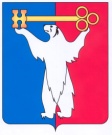 АДМИНИСТРАЦИЯ ГОРОДА НОРИЛЬСКАКРАСНОЯРСКОГО КРАЯПОСТАНОВЛЕНИЕ20.08.2020	   г. Норильск	           № 438О внесении изменений в постановление Администрации города Норильска                            от 16.08.2016 № 438 В целях приведения Порядка принятия Администрацией города Норильска (как юридическим лицом) решений о признании безнадежной к взысканию задолженности по платежам в бюджет муниципального образования город Норильск в соответствие с действующим законодательством,ПОСТАНОВЛЯЮ:1. Внести в Порядок принятия Администрацией города Норильска (как юридическим лицом) решений о признании безнадежной к взысканию задолженности по платежам в бюджет муниципального образования город Норильск, утвержденный постановлением Администрации города Норильска от 16.08.2016 № 438 (далее – Порядок), следующие изменения:1.1. В пункте 6 Порядка:1.1.1. Подпункты 6.3.2 – 6.3.6 изложить в следующей редакции:«6.3.2. судебный акт о завершении конкурсного производства или завершении реализации имущества гражданина – плательщика платежей в бюджет, являвшегося индивидуальным предпринимателем, а также документ, содержащий сведения из Единого государственного реестра индивидуальных предпринимателей о прекращении физическим лицом – плательщиком платежей в бюджет деятельности в качестве индивидуального предпринимателя в связи с принятием судебного акта о признании его несостоятельным (банкротом);6.3.3. судебный акт о завершении конкурсного производства или завершении реализации имущества гражданина – плательщика платежей в бюджет;6.3.4. документ, содержащий сведения из Единого государственного реестра юридических лиц о прекращении деятельности в связи с ликвидацией организации - плательщика платежей в бюджет;6.3.5. документ, содержащий сведения из Единого государственного реестра юридических лиц об исключении юридического лица – плательщика платежей в бюджет из указанного реестра по решению регистрирующего органа;6.3.6. акт об амнистии или о помиловании в отношении осужденных к наказанию в виде штрафа или судебный акт, в соответствии с которым администратор доходов бюджета утрачивает возможность взыскания задолженности по платежам в бюджет;».1.1.2. дополнить подпунктами 6.3.7 – 6.3.9 следующего содержания:«6.3.7. постановление судебного пристава-исполнителя об окончании исполнительного производства в связи с возвращением взыскателю исполнительного документа по основанию, предусмотренному пунктом 3 или 4 части 1 статьи 46 Федерального закона;6.3.8. судебный акт о возвращении заявления о признании должника несостоятельным (банкротом) или прекращении производства по делу о банкротстве в связи с отсутствием средств, достаточных для возмещения судебных расходов на проведение процедур, применяемых в деле о банкротстве;6.3.9. постановление о прекращении исполнения постановления о назначении административного наказания.».1.2. В подпункте «б» пункта 9 Порядка после слов «физического лица» дополнить словами «(при наличии)».2. Опубликовать настоящее постановление в газете «Заполярная правда» и разместить его на официальном сайте муниципального образования город Норильск.3. Настоящее постановление вступает в силу с даты его подписания и распространяет свое действие на правоотношения, возникшие с 14.07.2020.Исполняющий полномочия Главы города Норильска                                                                           Н.А. Тимофеев